    MÅNEDSPLAN  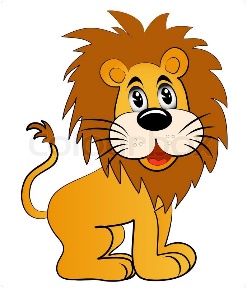       LØVESTUEN             Måned:                   September 2022          3.9. Arbejdsdag for børn og forældre kl 9.00   + Elias 4 årOBS husk at betale 25kr* senest tirsdag d 20. *Vi har desværre været nødt til at sætte beløbet lidt op til maddag Med forbehold for ændringer – følg med på tavlen!Uge 35Emne    GirafMan Tir Ons d..Tor d. 1.9.Velkommen til Clara, Malia og Ida. Elias holder fødselsdag til frugtFre d..2.9.Legetøjsdag  + børnemødeUge 36Emne     GirafMan d.5.9.MotorikTir d. 6.9.GirafklubOns d. 7.9.TurdagTor d. 8.9.GirafklubFre d. 9.9.Legetøjsdag + børnemødeUge 37Emne   GirafMan d. 12.9.MotorikTir d. 13.9.GirafklubOns d. 14.9.TurdagTor d. 15.9.GirafklubFre d. 16.9.Legetøjsdag + børnemøde + Clara 3 år & Nohr 4 årUge 38Emne:   Affald & genbrugGirafMan d. 19.9.MotorikTir d. 20.9.GirafklubOns d. 21.9.TurdagTor d. 22.9.GirafklubFre d. 23.9.Legetøjsdag + børnemøde + maddag* Uge 39Emne: Affald og genbrugGirafMan d. 26.9.MotorikTir d. 27.9.Ons d. 28.9.TurdagTor d. 29.9.Fre d. 30.9.Legetøjsdag + børnemøde